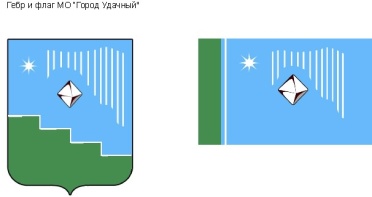 Российская Федерация (Россия)Республика Саха (Якутия)Муниципальное образование «Город Удачный»Городской Совет депутатовIV созывПРЕЗИДИУМРЕШЕНИЕ16 февраля 2021 года                                                                               	                           № 1-1О  награждении Почетной грамотой  МО «Город Удачный»В соответствии с Положением о наградах и поощрениях муниципального образования  «Город Удачный»  Мирнинского района Республики Саха (Якутия), на основании решения городской комиссии по наградам и поощрениям Президиум городского Совета депутатов решил:За вклад в социально-экономическое развитие города Удачного, многолетний добросовестный труд, высокие производственные показатели и в связи с празднованием 45-летнего юбилея обогатительной фабрики № 12 Удачниского горно-обогатительного комбината акционерной компании «АЛРОСА» (публичное акционерное общество)  наградить Почетной грамотой МО «Город Удачный»Гудзь Валентину Ивановну, машиниста крана центра сервисного обслуживания Обогатительной фабрики центра комплексного сервиса Удачнинского горно-обогатительного комбината акционерной компании «АЛРОСА» (публичное акционерное общество).Опубликовать настоящее решение в средствах массовой информации.Настоящее решение вступает в силу со дня его принятия. Контроль исполнения настоящего решения возложить на председателя городского Совета депутатов В.В. Файзулина.Председательгородского Совета депутатов         	                                              В.В. Файзулин